Bac 2021 Sciences de l’ingénieur Partie Sciences physiques 			Durée : 30 min	 http://labolycee.org EXERCICE C – Niveaux d’intensité sonore		(2,5 points)Mots-clés : niveau d’intensité sonore ; atténuation géométrique.Les casques audios permettent tous une réduction des bruits ambiants de façon passive de par la forme et la constitution des écouteurs. Cependant, les technologies actuelles permettent un contrôle des sons extérieurs plus poussé.Le constructeur annonce que son casque antibruit est efficace même dans les environnements exigeants tels que l’avion ou le train. Niveaux d’intensité sonore dans le casque avec réduction passive ou réduction active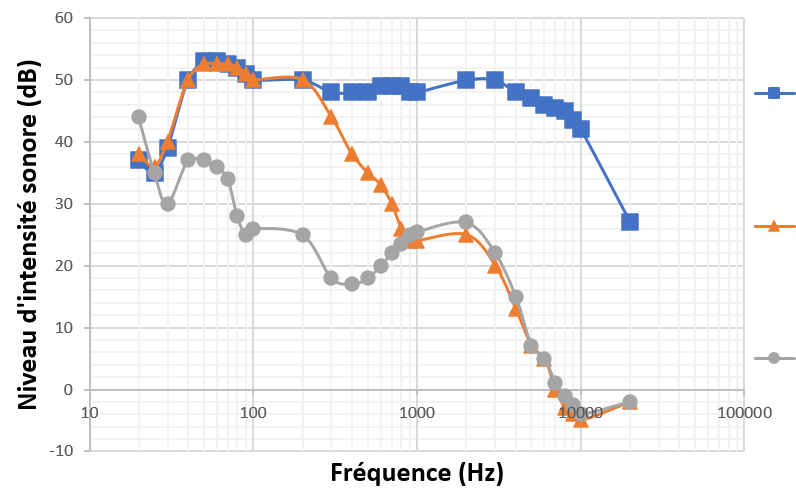 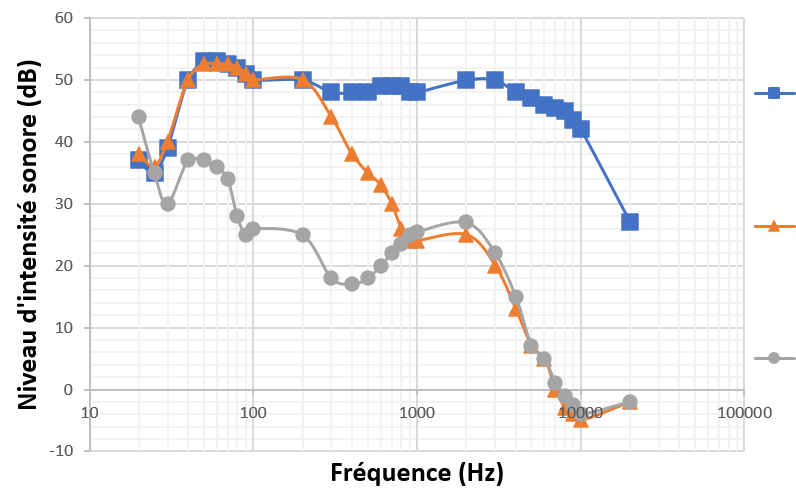 D’après https://www.lesnumeriques.com/casque-nomade/sony-wh-1000xm3-p45685/test.htmlDans ce graphique, on représente le niveau d’intensité sonore d’un bruit de référence ayant un spectre large que l’on compare avec des mesures de niveau d’intensité sonore prises dans l’oreillette du casque selon les deux modes de fonctionnement prévus : la réduction passive du bruit et la réduction active (voir schéma ci-après).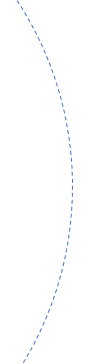 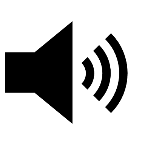 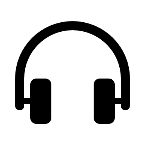 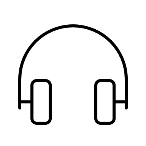 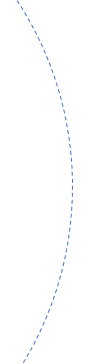 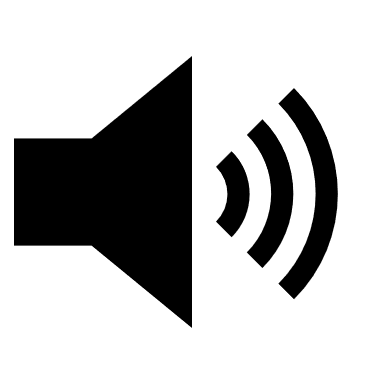 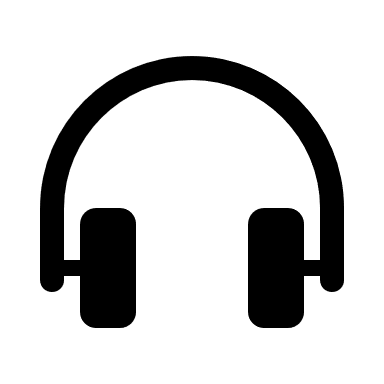 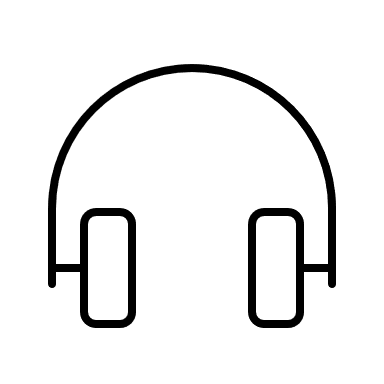 Profil sonore du bruit ambiant dans un RER, niveau d’intensité sonore moyen de 80 dBD’après des mesures expérimentales réalisées avec Phyphox (Phyphox.org)Donnéesintensité sonore de référence :	;lien entre l’intensité sonore  et la distance  avec la source du son, dont on suppose qu’elle émet de manière identique dans toutes les directions :avec  la puissance sonore en watt et  la distance à la source en mètre ;quelques exemples de valeurs de niveaux d’intensité sonore  : Pour mettre en évidence l’atténuation passive du casque, on considère une voiture qui klaxonne. À  du véhicule, là où se trouve un observateur, le son produit a une intensité sonore . Calculer la valeur du niveau d’intensité sonore  du son reçu par la personne et qualifier ce son.Après avoir rappelé la définition de l’atténuation  en décibel, montrer que :
Déterminer l’intensité sonore  entendue à travers le casque si l’atténuation est de Déterminer à quelle distance de la source sonore on doit se situer pour obtenir la même atténuation sans casque. Commenter.Dans les questions suivantes, on s’intéresse aux effets de la réduction active de bruit.À l’aide des données, identifier le domaine de fréquences pour lequel la réduction passive de bruit est efficace et le domaine de fréquences pour lequel la réduction active de bruit est efficace.En utilisant l’ensemble des données, expliquer si la promesse du constructeur à propos de l’efficacité de son casque dans les transports est respectée et si la technologie de réduction active de bruit est nécessaire.SituationForêt calmeBibliothèqueConversationSeuil de dangerConcert20 dB40 dB60 dB90 dB dB